ΑΜΕΡΙΚΑΝΙΚΟ ΚΟΛΛΕΓΙΟ ΕΛΛΑΔΟΣΓΥΜΝΑΣΙΟ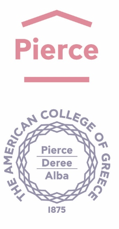 Αρ Πρωτ. 22/29-1-2019Αξιότιμοι Κύριοι,Σας γνωστοποιούμε ότι μαθητές του Γυμνασίου του Αμερικανικού Κολλεγίου Ελλάδος-PIERCE, στο πλαίσιο των προγραμμάτων: Τοπική ιστορία: η περίπτωση του Ν.Κορινθίας Νομός Κορινθίας: το πολιτισμικό τοπίοθα πραγματοποιήσουν σχολική εκδρομή στην Κορινθία, από την Πέμπτη 28 Φεβρουαρίου το πρωί (αναχώρηση) έως την Παρασκευή 1 Μαρτίου, 2019 (επιστροφή).Παρακαλούμε να μας αποστείλετε κλειστή προσφορά έως και την Πέμπτη, 7 Φεβρουαρίου 2019 και μέχρι τις 12:00 στη γραμματεία Γυμνασίου (κ. Χρύσα Σαββάκη – Γραβιάς 6, Αγία Παρασκευή, τηλ.6009800 εσωτ. 1175). Μετά την παρέλευση της προθεσμίας υποβολής, καμία προσφορά δε θα γίνει δεκτή. Η κατάθεση των προσφορών θα γίνει ενυπόγραφα παραλαμβάνοντας αριθμό πρωτοκόλλου. Ο σφραγισμένος φάκελος θα πρέπει να φέρει την ένδειξη «Εκδρομή στο Νομό Αργολίδας – υπόψη κ. Βασιλείου» και θα περιλαμβάνει την προσφορά σας για τον παρακάτω προορισμό με τις λεπτομέρειες, όπως αυτές περιγράφονται ακολούθως. Οι προσφορές που θα κατατεθούν θα αποσφραγισθούν την Παρασκευή, 8 Φεβρουαρίου 2019, στις 11:00 και θα ενημερωθούν όλοι οι συμμετέχοντες.Συνολικός αριθμός ατόμων: 53Μαθητές: 49Καθηγητές:  4Αναλυτικότερα, οι παραπάνω αριθμοί προκύπτουν ως εξής:Πρόγραμμα 1	Συνολικός αριθμός ατόμων: 27Μαθητές: 25Καθηγητές:  2Πρόγραμμα 2Συνολικός αριθμός ατόμων: 26Μαθητές: 24Καθηγητές:  2Η τακτοποίηση στα δωμάτια θα γίνει σε μονόκλινα για τους καθηγητές και δίκλινα/τρίκλινα για τους μαθητές.Επιθυμούμε τα παρακάτω:Μετακίνηση με 1 σύγχρονο πούλμαν, Διόδια αυτοκινητοδρόμων1 διανυκτέρευση με πρωινό σε ξενοδοχείο 4* στο Ξυλόκαστρο.Δείπνο στο  Ξυλόκαστρο (Πέμπτη βράδυ)Φ.Π.Α.Ασφάλειες αστικής, επαγγελματικής και ταξιδιωτικής ευθύνης σύμφωνα με τη σύμβαση του Υ.ΠΑΙ.Θ. με τον HAΤTA και την κείμενη νομοθεσία. Στις παραπάνω καλύψεις πρέπει απαραιτήτως να περιλαμβάνονται και έξοδα ατυχήματος ή ασθένειας. ΕΝΔΕΙΚΤΙΚΟ ΠΡΟΓΡΑΜΜΑ ΕΞΟΡΜΗΣΗΣΠέμπτη 28 Φεβρουαρίου 20191η μέρα9:00 		Αναχώρηση από το ΚολλέγιοΣύντομη στάση στη διαδρομή12:30-14:00 	Ξενάγηση στο Μουσείο Περιβάλλοντος της λίμνης Στυμφαλίας και βόλτα στη λίμνη14:30-16:00	Γεύμα στη Στυμφαλία λίμνη17:30-19:00	Εγκατάσταση στο ξενοδοχείο19:30-21:00 	Βόλτα στο Ξυλόκαστρο21:00-23:00	Δείπνο στο Ξυλόκαστρο23:30		Επιστροφή στο ξενοδοχείοΠαρασκευή 1 Μαρτίου 20192η μέρα9:00 		Πρωινό στο ξενοδοχείο10:00 		Αναχώρηση 10:30-12:30	Βόλτα στον Πευκιά Ξυλοκάστρου, επίσκεψη στο σπίτι του Σικελιανού13:00-14:00	Αναχώρηση για Κάτω Τρίκαλα Κορινθίας14:00-15:00	Βόλτα στα Τρίκαλα Κορινθίας15:00-16:30	Γεύμα στα Τρίκαλα Κορινθίας17:00		Αναχώρηση για Αθήνα		Σύντομη στάση στη διαδρομή19:00 		Άφιξη στο ΚολλέγιοΓια τις παραπάνω υπηρεσίες ζητείται η τελική συνολική τιμή του οργανωμένου ταξιδιού, αλλά και η επιβάρυνση ανά μαθητή, στην οποία θα συμπεριλαμβάνονται Φ.Π.Α., φόροι και λοιπές επιβαρύνσεις.Με κάθε προσφορά κατατίθεται από το ταξιδιωτικό γραφείο απαραιτήτως και υπεύθυνη δήλωση ότι διαθέτει βεβαίωση συνδρομής των νόμιμων προϋποθέσεων λειτουργίας τουριστικού γραφείου η οποία βρίσκεται σε ισχύ.Ο Διευθυντής του ΓυμνασίουΙωάννης Κλαδάς ΠΕ03